Sztuka Klasa C, DTemat: Kolorowanki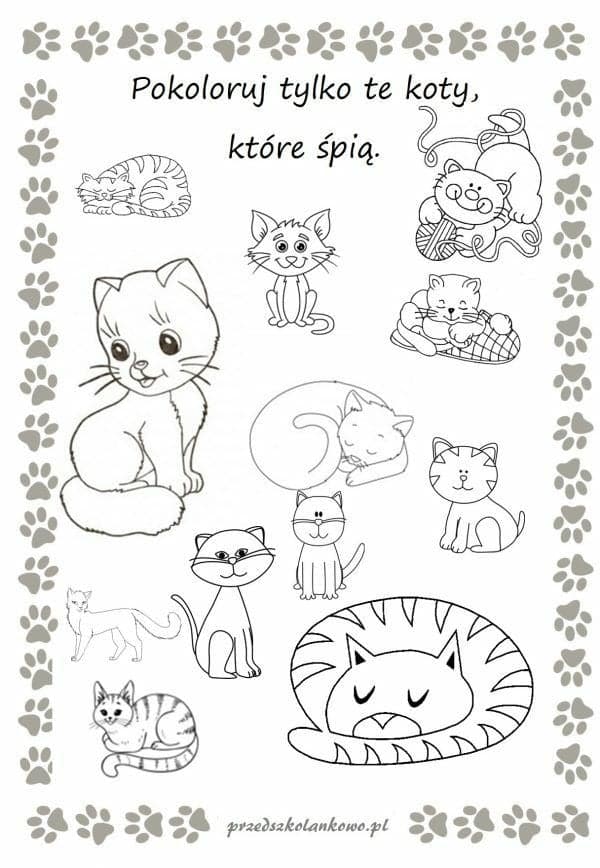 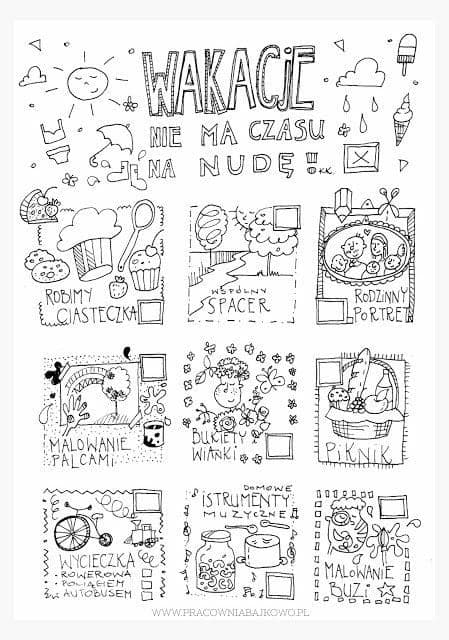 